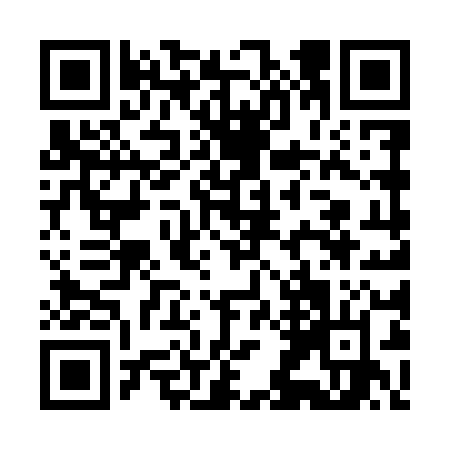 Ramadan times for Medyka, PolandMon 11 Mar 2024 - Wed 10 Apr 2024High Latitude Method: Angle Based RulePrayer Calculation Method: Muslim World LeagueAsar Calculation Method: HanafiPrayer times provided by https://www.salahtimes.comDateDayFajrSuhurSunriseDhuhrAsrIftarMaghribIsha11Mon4:024:025:5011:383:345:285:287:0912Tue4:004:005:4811:383:355:295:297:1013Wed3:583:585:4611:383:375:315:317:1214Thu3:563:565:4311:373:385:325:327:1415Fri3:533:535:4111:373:395:345:347:1616Sat3:513:515:3911:373:405:355:357:1717Sun3:483:485:3711:373:425:375:377:1918Mon3:463:465:3511:363:435:395:397:2119Tue3:443:445:3311:363:445:405:407:2320Wed3:413:415:3011:363:465:425:427:2521Thu3:393:395:2811:353:475:435:437:2622Fri3:363:365:2611:353:485:455:457:2823Sat3:343:345:2411:353:495:475:477:3024Sun3:313:315:2211:343:505:485:487:3225Mon3:293:295:2011:343:525:505:507:3426Tue3:263:265:1711:343:535:515:517:3627Wed3:243:245:1511:343:545:535:537:3728Thu3:213:215:1311:333:555:545:547:3929Fri3:193:195:1111:333:565:565:567:4130Sat3:163:165:0911:333:575:575:577:4331Sun4:144:146:0712:324:596:596:598:451Mon4:114:116:0412:325:007:017:018:472Tue4:084:086:0212:325:017:027:028:493Wed4:064:066:0012:315:027:047:048:514Thu4:034:035:5812:315:037:057:058:535Fri4:004:005:5612:315:047:077:078:556Sat3:583:585:5412:315:057:087:088:577Sun3:553:555:5212:305:067:107:108:598Mon3:523:525:5012:305:087:117:119:029Tue3:503:505:4712:305:097:137:139:0410Wed3:473:475:4512:305:107:157:159:06